[转]postman 官方文档解说 1. 安装两种安装方式，我热衷于以chrome插件形式安装 
Chrome插件 
Mac App2. 发送请求Postman最基础的功能就是发送http请求，支持GET/PUT/POST/DELETE，还有很多我不认识的http方法。通过填写URL、header、body等就可以发送一个请求，这对于我们平时做一些简单的测试是够用的。如果你的应用需要用到登录验证，可以通过填写Authorization以满足你的需求。
另外也可以使用Chrome浏览器已经登录的cookie，同步浏览器的cookie需要安装另一个插件Interceptor（拦截机）。它可以在你发送请求时帮你将已经存在于浏览器的数据随header请求，另外它可以将浏览器的请求写到postman的历史中（需要开启“Request Capture”
）。3. 集合每次配置完一个请求都可以保存到一个集合中，如此一来，下次测试可以直接从集合中找到你要执行的测试。集合不单单只有分类和存储功能，Postman支持一键运行整个集合内的测试。我们可以把一个请求当做一个Test Case, 那么集合就是一个Test Suite。每个集合都对应一个URL，可以通过Share按钮获得你的集合URL，这个URL可以用于分享给你的队友，或者用于Newman执行。Newman是Postman的一个命令行工具，可以让API测试加入到你的持续集成任务上。4. 环境变量当做API测试时，你可能经常需要切换不同的设置。比如，开发环境的API设置、测试环境和产品环境的API设置，你可能需要在不同的测试环境下使用不同的配置。为此Postman提供了环境变量，这样你就可以通过修改环境变量，而不需修改请求了。你可以通过右上角的下拉菜单选择环境，可以通过点击右侧的小眼睛来查看当前环境变量。5. API测试Postman测试沙箱是一个JavaScript执行环境，可以通过JS脚本来编写pre-requist和测试脚本。pre-requist可以用来修改一些默认参数。Postman沙箱集成了几个工具库，比如lodash、SugarJs、tv4，还有一些内置函数如xml2JSON..tv4用于验证JSON数据，通过编写JSON Schema来验证，JSON Schema的语法请参照这里测试语法：// description 为该测试的描述// value 只要Boolean(value)不等于false，这个测试就是PASStests[description] = value// exampletests["Status code is 200"] = responseCode.code === 200;我们以github status的接口为例：
url: https://status.github.com/api/status.jsontests["Status code is 200"] = responseCode.code === 200;// validate json schemavar schema = {  properties: {      status: {type: 'string'},      last_updated: {type: 'string'}  }};tests["Valid data schema"] = tv4.validate(responseBody, schema);// check statusvar jsonData = JSON.parse(responseBody);tests["Github status is good"] = jsonData.status === 'good';运行结果：
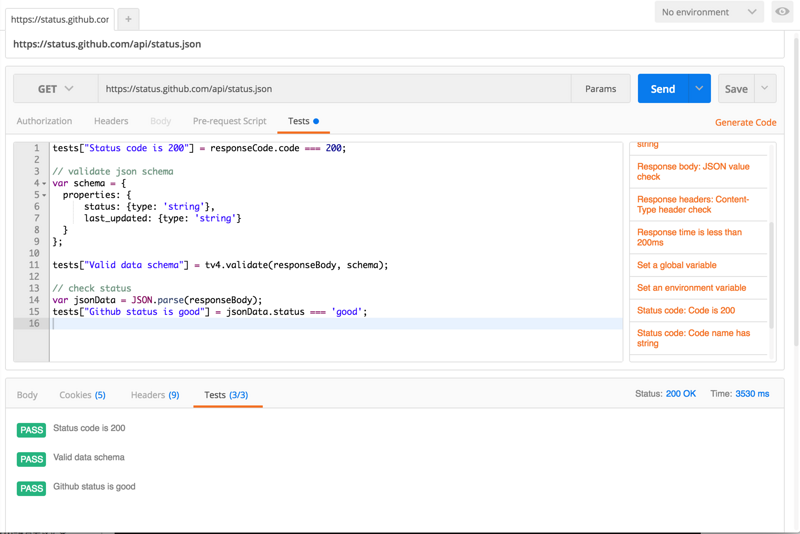 示例受 http://httpbin.org/ 启发，Postman也提供了一套入门的API http://dump.getpostman.com/ ，接下来我们将利用这套API做完整的测试。1. 创建一个环境变量 点击Manage Environments，然后点击Add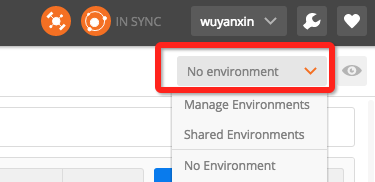  添加一个URL变量，我们会在后续使用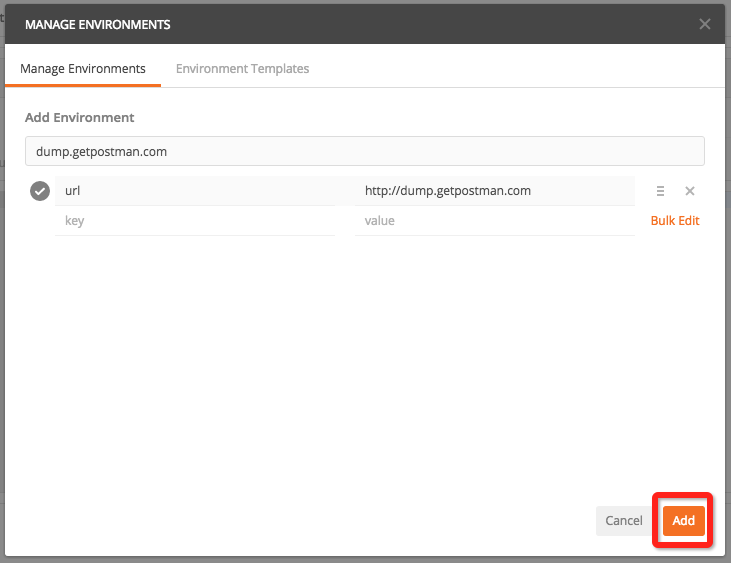 2. 请求一个新用户我们需要通过发送一个POST请求到{{url}}/blog/users/来创建一个用户，并需要附加下面的参数到请求body中：注：记得将环境变量切换到dump.getpostman.com，这样我们才能获取到{{url}}变量{  "username": "abhinav",  "password": "abc"}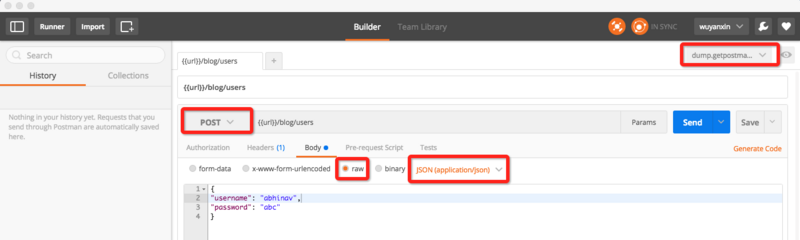 这个接口现在好像不支持创建用户了，我们假设已经创建成功了，因为这不影响我们后续操作3. 获取用户的TokenToken用于授予终端请求和访问权限的。我们可以通过POST用户名和密码请求 {{url}}/blog/users/tokens/ 来获取用户的Token，这个Token将用于其他请求中。{  "username": "abhinav",  "password": "abc"}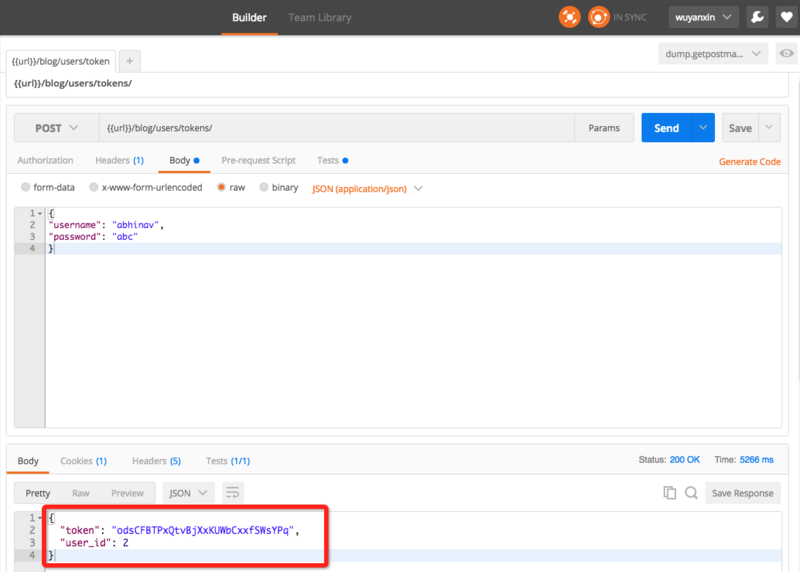 4. 格式化JSON我们需要从上面的请求结果中获取到用户Token和用户ID，并将这两个值保存到环境变量中，以供后续使用。将下面这段代码添加到测试编辑器中：var data = JSON.parse(responseBody);if (data.token) {  tests["Body has token"] = true;  postman.setEnvironmentVariable("user_id", data.user_id);  postman.setEnvironmentVariable("token", data.token);}else {  tests["Body has token"] = false;}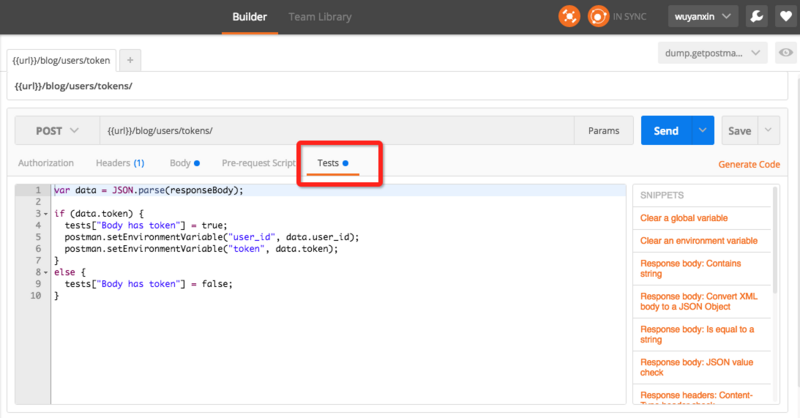 5. 创建一篇文章如果上面的测试是在主窗口或者集合运行器中执行，那么 user_id 和 token 会自动地被添加到环境变量中。
为了创建一篇文章，我们需要发送一个POST请求到 {{url}}/blog/posts ，并将 user_id 和 token 添加在URL参数中。POST的请求Body如下：{  "post": "This is a new post"}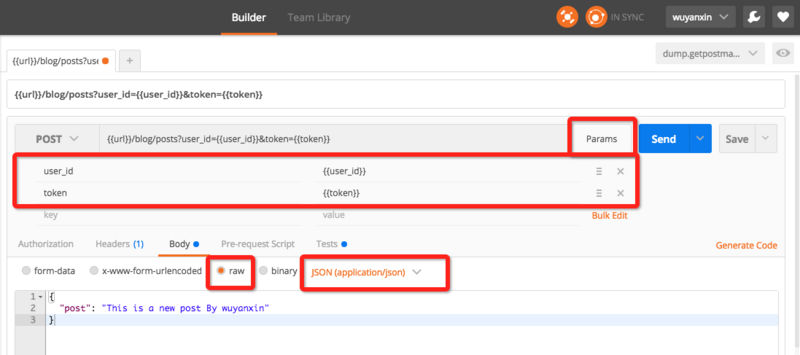 6. 检查返回数据如果上述的请求成功的话将返回一个带有post_id的JSON。我们将在这里验证是否创建文章成功，并且将文章ID保存到环境变量。将下面这段代码添加到测试编辑器中：var data = JSON.parse(responseBody);if (data.post_id) {  tests["post_id found"] = true;  postman.setEnvironmentVariable("post_id", data.post_id);}else {  tests["post_id found"] = false;}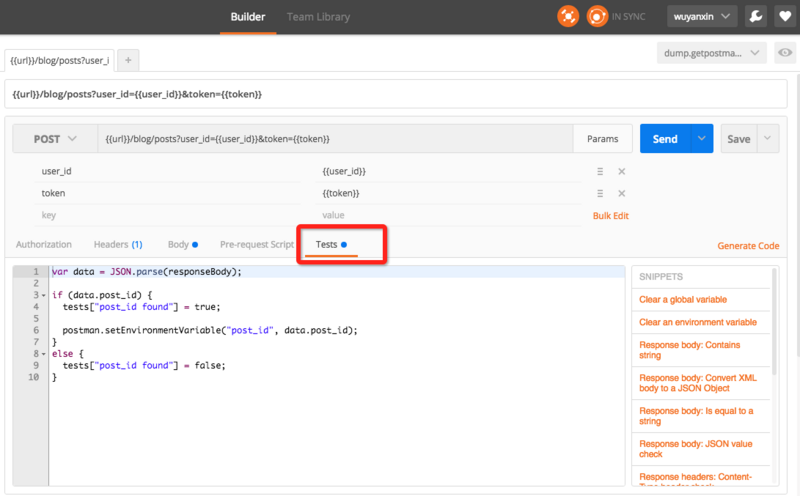 7. 获取一篇文章并验证JSON我们将通过上面返回的文章ID来获取我们创建的文章。这里我们将用到Postman内置的 tv4 JSON 验证器来检查服务器响应的JSON。
创建一个GET请求到 {{url}}/blog/posts/{{post_id}}，并将下面这段代码添加到测试编辑器中：var schema = {  "type": "object",  "properties": {    "content": "string",    "created_at": "integer",    "id": "integer"  },  "required": ["content", "created_at", "id"]};var data = JSON.parse(responseBody);var result = tv4.validateResult(data, schema);tests["Valid schema"] = result.valid; 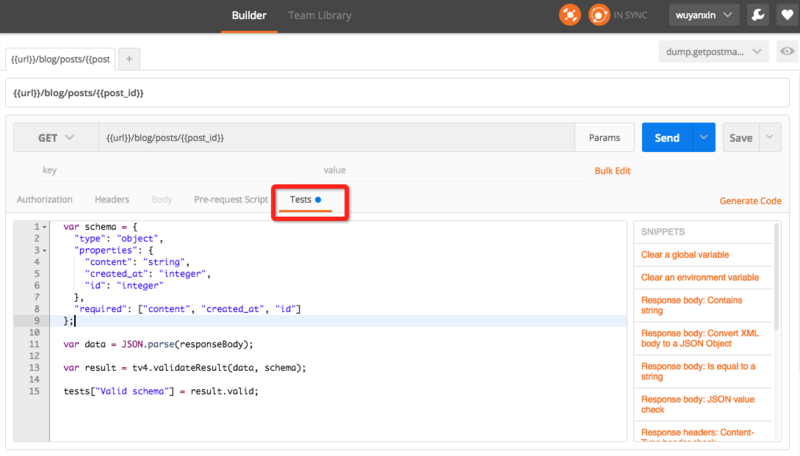 8. 一键运行与分享集合我们将上述每一个测试保存到PostmanTest的集合中，这样我们就可以在任何时候打开和运行你想要的测试，并且可以一键运行所有，或者将集合分享给你的小伙伴，也可以获取嵌入式代码（如下面的按钮）。
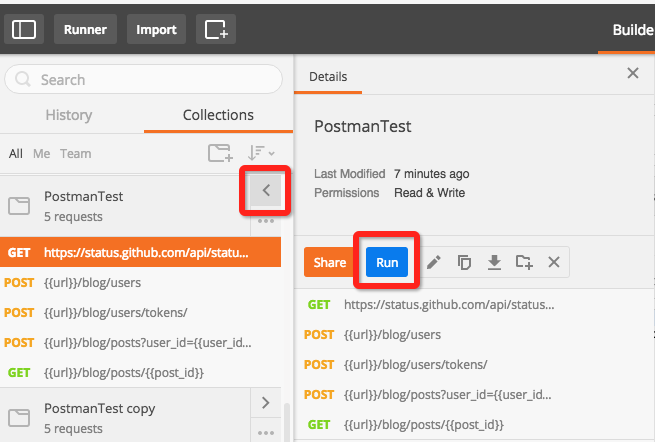 